О внесении изменений в  муниципальную программу Никулинского  сельского поселения Порецкого района Чувашской Республики «Повышение безопасности жизнедеятельности населения и территорий  Никулинского  сельского поселения Порецкого района Чувашской Республики», утвержденную постановлением администрации Никулинского  сельского поселения Порецкого района от  30.01.2019 №20Администрация Никулинского  сельского поселения Порецкого района п о с т а н о в л я е т :Внести в муниципальную программу Никулинского  сельского поселения Порецкого района Чувашской Республики «Повышение безопасности жизнедеятельности населения и территорий Никулинского  сельского поселения Порецкого района Чувашской Республики (далее - программа), утвержденную постановлением администрации Никулинского  сельского поселения Порецкого района 30.01.2019 № 20, следующие изменения:Муниципальную программу «Повышение безопасности жизнедеятельности населения и территорий  Никулинского  сельского поселения Порецкого района Чувашской Республики» изложить в следующей редакции:«Муниципальная программа «Повышение безопасностижизнедеятельности населения и территорий Никулинского  сельского поселения Порецкого районаЧувашской РеспубликиП А С П О Р ТРаздел I. Приоритеты   политикив сфере реализации   программы, цели, задачи,описание сроков и этапов реализации программыПриоритеты   политики в сфере повышения безопасности жизнедеятельности населения и территорий Никулинского  сельского поселения Порецкого района Чувашской Республики определены Основами политики Российской Федерации в области защиты населения и территорий от чрезвычайных ситуаций на период до 2030 года, утвержденными Указом Президента Российской Федерации от 11 января . № 12, Стратегией социально-экономического развития Чувашской Республики до 2035 года, утвержденной постановлением Кабинета Министров Чувашской Республики от 28 июня . № 254, Стратегией социально-экономического развития Порецкого района до 2035 года,  в ежегодных посланиях Главы Чувашской Республики Государственному Совету Чувашской Республики.Муниципальная программа направлена на достижение следующих целей:	обеспечение безопасности жизнедеятельности жителей Никулинского  сельского поселения Порецкого района Чувашской Республики, включая защищенность от преступных и противоправных действий, чрезвычайных ситуаций природного и техногенного характера;	предупреждение возникновения и развития чрезвычайных ситуаций природного и техногенного характера;	подготовка населения по вопросам гражданской обороны, защиты от чрезвычайных ситуаций природного и техногенного характера и террористических акций;	создание комплексной информационной системы, обеспечивающей прогнозирование, мониторинг, предупреждение и ликвидацию возможных угроз, а также контроль устранения последствий чрезвычайных ситуаций и правонарушений.Для достижения поставленных целей необходимо решение следующих задач:	Организация и осуществление профилактических мероприятий, направленных на недопущение возникновения ЧС;	снижение угрозы и возможного ущерба от пожаров;	организация тушения пожаров, спасения людей и материальных ценностей при пожарах;профилактика терроризма и экстремизма, формирования толерантности в современных условиях, организацию в учреждениях культуры и образования профилактической работы, направленной на недопущение вовлечения детей и подростков в деятельность религиозных сект и экстремистских организаций.Муниципальная программа будет реализовываться в 2019–2035 годах в три этапа:1 этап – 2019–2025 годы;2 этап – 2026–2030 годы;3 этап – 2031–2035 годы.В рамках 1 этапа   программы будет продолжена реализация ранее начатых мероприятий, направленных на обеспечение безопасности жизнедеятельности жителей Никулинского  сельского поселения Порецкого района, включая защищенность, чрезвычайных ситуаций природного и техногенного характера.На 2 и 3 этапах реализации   программы планируется продолжить работу по совершенствованию системы предупреждения возникновения и развития чрезвычайных ситуаций природного и техногенного характера, повысить мобильность спасательных сил, а также продолжить подготовку населения  Никулинского  сельского поселения Порецкого района в области гражданской обороны и защиты от чрезвычайных ситуаций природного и техногенного характера.Реализация   программы позволит:	реализацию выполнения задач по организации профилактики пожаров, снижению факторов, способствующих возникновению пожаров;	довести до требуемого уровня объемы запасов средств индивидуальной и коллективной защиты, обеспечить своевременное их освежение, сохранность и выдачу населению в угрожаемый период;	развить теоретические и практические навыки действий населения в условиях чрезвычайных ситуаций природного и техногенного характера;организация контроля над обстановкой на улице и в других общественных местах, своевременное реагирование на осложнение оперативной обстановки и оперативное управление силами и средствами, задействованными в охране общественного порядка;Сведения о целевых индикаторах и показателях   программы, подпрограммы   программы и их значениях приведены в приложении № 1 к   программе.Перечень целевых индикаторов и показателей носит открытый характер и предусматривает возможность корректировки в случае потери информативности целевого индикатора и показателя (достижения максимального значения) и изменения приоритетов   политики в рассматриваемой сфере.Раздел II. Обобщенная характеристика основных мероприятийподпрограмм программыВыстроенная в рамках настоящей   программы система целевых ориентиров (цели, задачи, ожидаемые результаты) представляет собой четкую согласованную структуру, посредством которой установлена прозрачная и понятная связь реализации отдельных мероприятий с достижением конкретных целей на всех уровнях   программы.Задачи   программы будут решаться в рамках двух подпрограмм.Подпрограмма «Защита населения и территорий Никулинского  сельского поселения Порецкого района от чрезвычайных ситуаций природного и техногенного характера, обеспечение пожарной безопасности и безопасности населения на водных объектах  на территории Никулинского  сельского поселения Порецкого района Чувашской Республики» объединяет два основных мероприятия:Основное мероприятие 1. Развитие гражданской обороны, повышение уровня готовности районного звена территориальной подсистемы Чувашской Республики единой системы предупреждения и ликвидации чрезвычайных ситуаций к оперативному реагированию на чрезвычайные ситуации природного и техногенного характера, пожары и происшествия на водных объектах.В рамках выполнения данного мероприятия предусматриваются развитие и содержание материально-технических запасов в целях гражданской обороны, а также проведение регламентных работ по содержанию специального оборудования гражданской обороны.Основное мероприятие 2. Обеспечение безопасности населения и муниципальной (коммунальной) инфраструктуры.В рамках данного мероприятия предусматривается реализация противоэпидемических (профилактических) мероприятий в целях недопущения завоза и распространения новой короновирусной инфекции.Подпрограмма «Профилактика терроризма и экстремистской деятельности в Чувашской Республике» объединяет два основных мероприятия:         Основное мероприятие 1. Информационная работа по профилактике терроризма и экстремистской деятельности.         Предусматриваются освещение в средствах массовой информации хода реализации подпрограммы, размещение в местах массового пребывания людей наружной социальной рекламы, направленной на профилактику терроризма и экстремизма, оформление в образовательных организациях, учреждениях культуры и спорта тематических стендов и витрин, направленных на профилактику терроризма и экстремизма, пропаганду здорового образа жизни. Также планируется проведение мероприятий, направленных на сохранение межнационального мира и согласия, участие представителей средств массовой информации в семинарах, круглых столах, обучение на курсах по вопросам информационного противодействия терроризму и экстремизму.                    Основное мероприятие 2. Профилактика правонарушений со стороны членов семей участников религиозно-экстремистских объединений и псевдорелигиозных сект деструктивной направленности.          Данное мероприятие предусматривает проведение рабочих встреч по вопросам профилактики терроризма и экстремизма, формирования толерантности в современных условиях, организацию в учреждениях культуры и образования профилактической работы, направленной на недопущение вовлечения детей и подростков в деятельность религиозных сект и экстремистских организаций.Раздел III. Обоснование объема финансовых ресурсов,необходимых для реализации   программы (с расшифровкой по источникам финансирования, по этапам и годам реализации   программы)Расходы программы формируются за счет средств республиканского бюджета, местного бюджета и средств внебюджетных источников Никулинского  сельского поселения Порецкого района Чувашской Республики.Общий объем финансирования   программы в 2019–2035 годах составит 57,7 тыс. рублей, в том числе за счет средств:республиканского бюджета – 2,6 тыс. рублей;местного бюджета Никулинского  сельского поселения Порецкого района Чувашской Республики – 50,1 тыс. рублей;внебюджетных источников – 5,0 тыс. рублей.Прогнозируемый объем финансирования   программы на 1 этапе (2019–2025 годы) составляет 27,7 тыс. рублей, в том числе:в 2019 году – 2,1 тыс. рублей;в 2020 году – 5,6 тыс. рублей;в 2021 году – 4,0 тыс. рублей;в 2022 году – 4,0 тыс. рублей;в 2023 году – 4,0 тыс. рублей;в 2024 году – 4,0 тыс. рублей;в 2025 году – 4,0 тыс. рублей;из них средства:республиканского бюджета – 2,6 тыс. рублей из них:в 2019 году – 0,0 тыс. рублей;в 2020 году – 2,6 тыс. рублей;в 2021 году – 0,0 тыс. рублей;в 2022 году – 0,0 тыс. рублей;в 2023 году – 0,0 тыс. рублей;в 2024 году – 0,0 тыс. рублей;в 2025 году – 0,0 тыс. рублей;местного бюджета Никулинского  сельского поселения Порецкого района Чувашской Республики – 20,1 тыс. рублей, в том числе:в 2019 году – 2,1 тыс. рублей;в 2020 году – 3,0 тыс. рублей;в 2021 году – 3,0 тыс. рублей;в 2022 году – 3,0 тыс. рублей;в 2023 году – 3,0 тыс. рублей;в 2024 году – 3,0 тыс. рублей;в 2025 году – 3,0 тыс. рублей;внебюджетные источники – 5,0 тыс. рублей из них:в 2019 году – 0,0 тыс. рублей;в 2020 году – 0,0 тыс. рублей;в 2021 году – 1,0 тыс. рублей;в 2022 году – 1,0 тыс. рублей;в 2023 году – 1,0 тыс. рублей;в 2024 году – 1,0 тыс. рублей;в 2025 году – 1,0 тыс. рублей;в 2026-2030 годах – 0,0 тыс. рублей;в 2031-2035 годах-  0,0 тыс. рублей.На 2 этапе (2026–2030 годы) объем финансирования   программы составит 15,0 тыс. рублей, из них средства:республиканского бюджета – 0,0 тыс. рублей;местного бюджета Никулинского  сельского поселения Порецкого района Чувашской Республики – 15,0 тыс. рублей (100,0 процентов).На 3 этапе (2031–2035 годы) объем финансирования   программы составит 15,0 тыс. рублей, из них средства:республиканского бюджета – 0,0 тыс. рублей;местного бюджета Никулинского  сельского поселения Порецкого района Чувашской Республики – 15,0 тыс. рублей (100,0 процентов).Объемы финансирования   программы подлежат ежегодному уточнению исходя из реальных возможностей бюджета Никулинского  сельского поселения Порецкого района Чувашской Республики.Ресурсное обеспечение и прогнозная (справочная) оценка расходов за счет всех источников финансирования реализации   программы приведены в приложении № 2 к   программе.Подпрограммы, реализуемые в рамках программы, представлена в приложении № 3 и №4 к программе.Приложение № 1к  муниципальной программе «Повышение безопасностижизнедеятельности населенияи территорий  Никулинского  сельского поселения Порецкого района Чувашской Республики»С В Е Д Е Н И Яо целевых индикаторах и показателях муниципальной  программы «Повышение безопасности жизнедеятельности населения и территорий Никулинского  сельского поселения Порецкого района Чувашской Республики», подпрограммы  муниципальной программы «Повышение безопасности жизнедеятельности населения и территорий Никулинского  сельского поселения Порецкого района Чувашской Республики» и их значениях_____________Приложение № 2к  муниципальной программе «Повышение безопасностижизнедеятельности населенияи территорий Никулинского  сельского поселения Порецкого района Чувашской Республики»РЕСУРСНОЕ ОБЕСПЕЧЕНИЕ И ПРОГНОЗНАЯ (СПРАВОЧНАЯ) ОЦЕНКА РАСХОДОВ за счет всех источников финансирования реализации муниципальной программы «Повышение безопасности жизнедеятельности населения и территорий Никулинского  сельского поселения Порецкого района Чувашской Республики»Приложение № 3к муниципальной программе «Повышение безопасности жизнедеятельности населенияи территорий Никулинского  сельского поселения Порецкого района Чувашской Республики»П О Д П Р О Г Р А М М А«Защита населения и территорий Никулинского  сельского поселения Порецкого района Чувашской Республики от чрезвычайных ситуаций природного и техногенного характера, обеспечение пожарной безопасности и безопасности населения на водных объектах на территории Никулинского  сельского поселения Порецкого района Чувашской Республики муниципальной программы «Повышение безопасности жизнедеятельности населения и территорий Никулинского  сельского поселения Порецкого района Чувашской Республики»ПАСПОРТ ПОДПРОГРАММЫРаздел I. Приоритеты и цели подпрограммы«Защита населения и территорий Никулинского  сельского поселения Порецкого района Чувашской Республики от чрезвычайных ситуаций природного и техногенного характера, обеспечение пожарнойбезопасности и безопасности населения на водных объектах на территории Никулинского  сельского поселения Порецкого района Чувашской Республики», общая характеристика реализации подпрограммыПриоритеты   политики в сфере повышения безопасности жизнедеятельности населения и территорий Никулинского  сельского поселения Порецкого района Чувашской Республики определены Основами политики Российской Федерации в области защиты населения и территорий от чрезвычайных ситуаций на период до 2030 года, утвержденными Указом Президента Российской Федерации от 11 января . № 12, Стратегией социально-экономического развития Чувашской Республики до 2035 года, утвержденной постановлением Кабинета Министров Чувашской Республики от 28 июня . № 254, Стратегией социально-экономического развития Порецкого района до 2035 года,  в ежегодных посланиях Главы Чувашской Республики Государственному Совету Чувашской Республики.Основными целями подпрограммы «Защита населения и территорий Никулинского  сельского поселения Порецкого района от чрезвычайных ситуаций природного и техногенного характера, обеспечение пожарной безопасности и безопасности населения на водных объектах  на территории  Никулинского  сельского поселения Порецкого района Чувашской Республики» (далее – подпрограмма) являются:	обеспечение безопасности жизнедеятельности жителей Порецкого района Чувашской Республики, включая защищенность от преступных и противоправных действий, чрезвычайных ситуаций природного и техногенного характера;	предупреждение возникновения и развития чрезвычайных ситуаций природного и техногенного характера;	подготовка населения по вопросам гражданской обороны, защиты от чрезвычайных ситуаций природного и техногенного характера и террористических акций;	создание комплексной информационной системы, обеспечивающей прогнозирование, мониторинг, предупреждение и ликвидацию возможных угроз, а также контроль устранения последствий чрезвычайных ситуаций и правонарушений.Достижению поставленных в подпрограмме целей способствует решение следующих задач:	организация и осуществление профилактических мероприятий, направленных на недопущение возникновения ЧС;	снижение угрозы и возможного ущерба от пожаров;	организация тушения пожаров, спасения людей и материальных ценностей при пожарах.В результате реализации мероприятий подпрограммы к 2036 году ожидается достижение следующих результатов:	выполнение задач по организации профилактики пожаров, снижению факторов, способствующих возникновению, пожаров;	доведение до требуемого уровня объемы запасов средств индивидуальной и коллективной защиты, обеспечить своевременное их освежение, сохранность и выдачу населению в угрожаемый период;	развитие теоретические и практические навыки действий населения в условиях чрезвычайных ситуаций природного и техногенного характера.снижение факторов, способствующих возникновению пожаров.Подпрограмма отражает участие органов местного самоуправления в реализации мероприятий муниципальных программ по повышению безопасности жизнедеятельности населения и территорий Никулинского  сельского поселения Порецкого района Чувашской Республики в целях обеспечения защищенности населения от преступных и противоправных действий, чрезвычайных ситуаций природного и техногенного характера и пожаров.Раздел II. Перечень и сведения о целевых индикаторах и показателяхподпрограммы с расшифровкой плановых значений по годам ее реализацииЦелевыми индикаторами и показателями подпрограммы являются:количество зарегистрированных пожаров;количество погибших на пожарах;количество травмированных на пожарах людей;доля должностных лиц сельского поселения, прошедших подготовку по вопросам гражданской обороны, защиты от чрезвычайных ситуаций природного и техногенного характера и террористических актов;В результате реализации мероприятий подпрограммы ожидается достижение к 2036 году следующих целевых индикаторов и показателей:количество зарегистрированных пожаров:в 2019 году – 4 единиц;в 2020 году – 3 единиц;в 2021 году – 3 единица;в 2022 году – 2 единицы;в 2023 году – 2 единиц;в 2024 году – 1 единиц;в 2025 году – 1 единиц;в 2030 году – 1 единиц;в 2035 году – 1 единиц;количество погибших на пожарах:в 2019 году – 0 человек;в 2020 году – 0 человек;в 2021 году – 0 человек;в 2022 году – 0 человека;в 2023 году – 0 человека;в 2024 году – 0 человека;в 2025 году – 0 человек;в 2030 году – 0 человек;в 2035 году – 0 человек;количество травмированных на пожарах людей:в 2019 году – 0 человек;в 2020 году – 0 человек;в 2021 году – 0 человек;в 2022 году – 0 человек;в 2023 году – 0 человека;в 2024 году – 0 человек;в 2025 году – 0 человек;в 2030 году – 0 человек;в 2035 году – 0 человек;доля должностных лиц сельского поселения, прошедших подготовку по вопросам гражданской обороны, защиты от чрезвычайных ситуаций природного и техногенного характера и террористических актов:в 2019 году – 100,0 процентов;в 2020 году – 100,0 процентов;в 2021 году – 100,0 процентов;в 2022 году – 100,0 процентов;в 2023 году – 100,0 процентов;в 2024 году – 100,0 процентов;в 2025 году – 100,0 процентов;в 2030 году – 100,0 процентов;в 2035 году – 100,0 процентов.Раздел III. Характеристики основных мероприятий, мероприятийподпрограммы с указанием сроков и этапов их реализацииОсновные мероприятия подпрограммы направлены на реализацию поставленных целей и задач подпрограммы и   программы в целом.подпрограмма объединяет два основных мероприятия:Основное мероприятие 1. Развитие гражданской обороны, повышение уровня готовности районного звена территориальной подсистемы Порецкого района Чувашской Республики единой системы предупреждения и ликвидации чрезвычайных ситуаций к оперативному реагированию на чрезвычайные ситуации природного и техногенного характера, пожары и происшествия на водных объектах.В рамках выполнения основного мероприятия планируется реализация следующих мероприятий:Мероприятие 1.1. Содержание материально-технических запасов в целях гражданской обороны.Основное мероприятие 2. Обеспечение безопасности населения и муниципальной (коммунальной) инфраструктуры.В рамках выполнения основного мероприятия  планируется реализация следующих мероприятий:Мероприятие 2.1. Реализация противоэпидемических (профилактических) мероприятий в целях недопущения завоза и распространения новой короновирусной инфекции.Подпрограмма реализуется в период с 2019 по 2035 год в три этапа:1 этап – 2019–2025 годы;2 этап – 2026–2030 годы;3 этап – 2031–2035 годы.Раздел IV. Обоснование объема финансовых ресурсов, необходимых для реализации  подпрограммы (с расшифровкой по источникам финансирования, по этапам и годам реализации подпрограммы)Общий объем финансирования подпрограммы в 2019–2035 годах составит 52,7 тыс. рублей, в том числе за счет средств:республиканского бюджета – 2,6 тыс. рублейместного бюджета Никулинского  сельского поселения Порецкого района Чувашской Республики – 50,1 тыс. рублей.Прогнозируемый объем финансирования подпрограммы на 1 этапе (2019–2025 годы) составит 22,7 тыс. рублей, в том числе:в 2019 году – 2,1 тыс. рублей;в 2020 году – 5,6 тыс. рублей;в 2021 году – 3,0 тыс. рублей;в 2022 году – 3,0 тыс. рублей;в 2023 году – 3,0 тыс. рублей;в 2024 году –3,0 тыс. рублей;в 2025 году – 3,0 тыс. рублей;из них средства:республиканского бюджета – 2,7 тыс. рублей из них:в 2019 году – 0,0 тыс. рублей;в 2020 году – 2,7 тыс. рублей;в 2021 году – 0,0 тыс. рублей;в 2022 году – 0,0 тыс. рублей;в 2023 году – 0,0 тыс. рублей;в 2024 году – 0,0 тыс. рублей;в 2025 году – 0,0 тыс. рублей;местного бюджета Никулинского  сельского поселения Порецкого района Чувашской Республики – 20,1 тыс. рублей, в том числе:в 2019 году – 2,1 тыс. рублей;в 2020 году – 3,0 тыс. рублей;в 2021 году – 3,0 тыс. рублей;в 2022 году – 3,0 тыс. рублей;в 2023 году – 3,0 тыс. рублей;в 2024 году – 3,0 тыс. рублей;в 2025 году – 3,0 тыс. рублей.На 2 этапе (2026–2030 годы) планируемый объем финансирования подпрограммы составит 15,0 тыс. рублей, из них средства:республиканского бюджета – 0,0 тыс. рублей;местного бюджета Никулинского  сельского поселения Порецкого района Чувашской Республики – 15,0 тыс. рублей.На 3 этапе (2031–2035 годы) планируемый объем финансирования подпрограммы составит 15,0 тыс. рублей, из них средства:республиканского бюджета- 0,0 тыс. рублей;местного бюджета Никулинского  сельского поселения Порецкого района Чувашской Республики – 15,0 тыс. рублей.Объемы финансирования подпрограммы подлежат ежегодному уточнению исходя из реальных возможностей бюджета Никулинского  сельского поселения Порецкого района Чувашской Республики.Ресурсное обеспечение подпрограммы за счет всех источников финансирования приведено в приложении №1 к настоящей подпрограмме.Приложение 1к подпрограмме «Защита населения и территорий Никулинского  сельского поселения Порецкого района Чувашской Республики от чрезвычайных ситуаций природного и техногенного характера, обеспечение пожарной безопасности и безопасности населения на водных объектах  на территории Никулинского  сельского поселения Порецкого района Чувашской Республики»  муниципальной программы «Повышение безопасности жизнедеятельности населения и территорий Никулинского  сельского поселения Порецкого района Чувашской Республики»РЕСУРСНОЕ ОБЕСПЕЧЕНИЕреализации подпрограммы «Защита населения и территорий Никулинского  сельского поселения Порецкого района Чувашской Республики от чрезвычайных ситуаций природного и техногенного характера, обеспечение пожарной безопасности и безопасности населения на водных объектах  на территории Никулинского  сельского поселения Порецкого района Чувашской Республики» муниципальной  программы «Повышение безопасности жизнедеятельности населения и территорий Никулинского   сельского поселения Порецкого района Чувашской Республики» за счет всех источников финансированияПриложение № 4к муниципальной программе «Повышение безопасностижизнедеятельности населения и территорий Никулинского  сельского поселения Порецкого района Чувашской Республики»П О Д П Р О Г Р А М М А«Профилактика терроризма и экстремистской деятельностив Никулинском   сельском поселении Порецкого района Чувашской Республики» муниципальной программы «Повышение безопасности жизнедеятельности населения и территорий Никулинского  сельского поселения Порецкого района Чувашской Республики»ПАСПОРТ ПОДПРОГРАММЫРаздел I. Приоритеты и цель подпрограммы «Профилактика терроризмаи экстремистской деятельности в Никулинском   сельском поселении Порецкого района Чувашской Республики»          Приоритеты, цель и задачи подпрограммы «Профилактика терроризма и экстремистской деятельности в Никулинском   сельском поселении Порецкого района» (далее – подпрограмма) определены в соответствии со Стратегией национальной безопасности Российской Федерации, утвержденной Указом Президента Российской Федерации от 31 декабря . № 683 (в части пресечения экстремистской деятельности националистических, религиозных, этнических и иных организаций и структур как основного источника угроз национальной безопасности в сфере   и общественной безопасности и совершенствования правоохранительных мер по выявлению, предупреждению, пресечению и раскрытию актов терроризма, экстремизма).          Целью подпрограммы являются укрепление законности и правопорядка, повышение уровня защищенности граждан и общества на основе противодействия терроризму и экстремизму, профилактики их проявлений в Никулинском   сельском поселении Порецкого района.          Достижению поставленной цели подпрограммы способствует решение следующих задач:              выявление и устранение причин и условий, способствующих осуществлению террористической и экстремистской деятельности;          укрепление технической защиты объектов повышенной опасности с массовым пребыванием людей, особо важных объектов.           В результате реализации мероприятий подпрограммы к 2036 году ожидается достижение следующих результатов:          своевременное выявление предпосылок экстремистских и террористических проявлений, их предупреждение;          сохранение в Никулинском   сельском поселении Порецкого района стабильности в обществе и правопорядка;          повышение безопасности жизнедеятельности населения и территории Никулинского  сельского поселения  Порецкого района;                   сужение социальной базы для экстремистских и террористических организаций;                  снижение общественной опасности преступных деяний за счет предупреждения совершения насильственных тяжких и особо тяжких преступлений на улицах.Раздел II. Перечень и сведения о целевых индикаторах и показателяхподпрограммы с расшифровкой плановых значений по годам ее реализации          Целевыми индикаторами и показателями подпрограммы являются:                   уровень раскрытия преступлений, совершенных на улицах;                  количество материалов антитеррористической и антиэкстремистской направленности, подготовленных государственными средствами массовой информации Никулинского  сельского поселения Порецкого района.                  В результате реализации мероприятий подпрограммы ожидается достижение к 2036 году следующих целевых индикаторов и показателей:                  уровень раскрытия преступлений, совершенных на улицах:         в 2019 году – 72,0 процента;         в 2020 году – 72,5 процента;         в 2021 году – 73,0 процента;         в 2022 году – 73,5 процента;         в 2023 году – 74,0 процента;         в 2024 году – 74,5 процента;         в 2025 году – 75,0 процента;         в 2030 году – 77,5 процента;         в 2035 году – 80,0 процента;                    количество материалов антитеррористической и антиэкстремистской направленности, подготовленных средствами массовой информации Никулинского  сельского поселения Порецкого района:           в 2019 году – 1 единиц;           в 2020 году – 1 единиц;           в 2021 году – 2 единиц;           в 2022 году – 2 единиц;           в 2023 году – 2 единиц;           в 2024 году – 2 единиц;           в 2025 году – 3 единиц;           в 2030 году – 3 единиц;           в 2035 году – 3 единиц.Раздел III. Характеристики основных мероприятий, мероприятийподпрограммы с указанием сроков и этапов их реализации           Основные мероприятия подпрограммы направлены на реализацию поставленных цели и задач подпрограммы и   программы в целом.            Подпрограмма объединяет 2 основных мероприятия:                      Основное мероприятие 1. Информационная работа по профилактике терроризма и экстремистской деятельности.           Мероприятие предусматривает:           освещение в средствах массовой информации хода реализации подпрограммы;           размещение в местах массового пребывания людей наружной социальной рекламы, направленной на профилактику терроризма и экстремизма;           оформление в образовательных организациях, учреждениях культуры и спорта тематических стендов и витрин, направленных на профилактику терроризма и экстремизма, пропаганду здорового образа жизни.                       Основное мероприятие 2. Профилактика правонарушений со стороны членов семей участников религиозно-экстремистских объединений и псевдорелигиозных сект деструктивной направленности.           Мероприятием предусматриваются проведение рабочих встреч по вопросам профилактики терроризма и экстремизма, формирования толерантности в современных условиях, а также организация в учреждениях культуры и образования профилактической работы, направленной на недопущение вовлечения детей и подростков в деятельность религиозных сект и экстремистских организаций.           Подпрограмма реализуется в период с 2019 по 2035 год в три этапа:           1 этап – 2019–2025 годы;           2 этап – 2026–2030 годы;           3 этап – 2031–2035 годы.Раздел IV. Обоснование объема финансовых ресурсов, необходимых для реализации подпрограммы (с расшифровкой по источникам финансирования, по этапам и годам реализации подпрограммы)           Расходы подпрограммы формируются за счет средств местного бюджета, внебюджетных источников Никулинского  сельского поселения  Порецкого района.           Общий объем финансирования мероприятий подпрограммы в 2019–2035 годах составляет 5,0 тыс. рублей, в том числе:          в 2019 году – 0,0 тыс. рублей;          в 2020 году – 0,0 тыс. рублей;          в 2021 году – 1,0 тыс. рублей;          в 2022 году – 1,0 тыс. рублей;          в 2023 году – 1,0 тыс. рублей;          в 2024 году – 1,0 тыс. рублей;          в 2025 году – 1,0 тыс. рублей;          в 2026–2030 годах – 0,0 тыс. рублей;          в 2031–2035 годах – 0,0 тыс. рублей;из них средства:республиканского бюджета Чувашской Республики – 0,0 тыс. рублей;          в 2019 году – 0,0 тыс. рублей;          в 2020 году – 0,0 тыс. рублей;          в 2021 году – 0,0 тыс. рублей;          в 2022 году – 0,0 тыс. рублей;          в 2023 году – 0,0 тыс. рублей;          в 2024 году – 0,0 тыс. рублей;          в 2025 году – 0,0 тыс. рублей;          в 2026–2030 годах – 0,0 тыс. рублей;          в 2031–2035 годах – 0,0 тыс. рублей;местного бюджета Никулинского  сельского поселения Порецкого района Чувашской Республики – 0,0 тыс. рублей, в том числе:         в 2019 году – 0,0 тыс. рублей;         в 2020 году – 0,0 тыс. рублей;         в 2021 году – 0,0  тыс. рублей;         в 2022 году – 0,0  тыс. рублей;         в 2023 году – 0,0 тыс. рублей;         в 2024 году – 0,0 тыс. рублей;         в 2025 году – 0,0 тыс. рублей;         в 2026–2030 годах – 0,0 тыс. рублей;         в 2031–2035 годах – 0,0 тыс. рублей;внебюджетные источники Никулинского  сельского поселения Порецкого района – 5,0 тыс. рублей, в том числе:         в 2019 году – 0,0 тыс. рублей;         в 2020 году – 0,0 тыс. рублей;         в 2021 году – 1,0  тыс. рублей;         в 2022 году – 1,0  тыс. рублей;         в 2023 году – 1,0 тыс. рублей;         в 2024 году – 1,0 тыс. рублей;         в 2025 году – 1,0 тыс. рублей;         в 2026–2030 годах – 0,0 тыс. рублей;         в 2031–2035 годах – 0,0 тыс. рублей.          Объемы финансирования подпрограммы подлежат ежегодному уточнению исходя из реальных возможностей бюджета Никулинского  сельского поселения Порецкого района Чувашской Республики и внебюджетных источников.           Ресурсное обеспечение подпрограммы за счет всех источников финансирования приведено в приложении к настоящей подпрограмме.                                                                                                                                                                 Приложениек подпрограмме «Профилактика терроризма и экстремистской деятельности в Никулинском   сельском поселении Порецком районе Чувашской Республики» муниципальной программы «Повышение безопасности жизнедеятельности населения и  территорий Никулинского  сельского поселения Порецкого района Чувашской Республики» РЕСУРСНОЕ ОБЕСПЕЧЕНИЕреализации подпрограммы «Профилактика терроризма и экстремистской деятельности в Никулинском   сельском поселении Порецкого района  Чувашской  Республики» муниципальной программы «Повышение безопасности жизнедеятельности населения и территорий Никулинского  сельского поселения Порецкого района Чувашской Республики» за счет всех источников финансированияНастоящее постановление вступает в силу после его официального опубликования.Глава Никулинскогосельского поселения Порецкого района                                                                                                                                              Г.Л.Васильев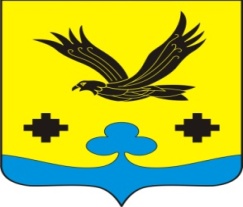 АдминистрацияНикулинского сельского поселенияПорецкогорайонаЧувашской РеспубликиПОСТАНОВЛЕНИЕ07.07.2021 №  56с. Никулино    Чăваш РеспубликинПăрачкав районĕнНикулино ял поселенийĕнадминистрацийĕЙЫШĂНУ 07.07.2021 №  56   Никулино салиОтветственный исполнитель   программы–Администрация Никулинского  сельского поселения Порецкого района Чувашской РеспубликиСоисполнители   программы–сектор специальных программ администрации Порецкого района (по согласованию);пожарная часть № 38 казенного учреждения Чувашской Республики «Чувашская республиканская противопожарная служба» Государственного комитета Чувашской Республики по делам гражданской обороны и чрезвычайным ситуациям (по согласованию);Участники   программы–администрация Никулинского  сельского поселения Порецкого района Чувашской Республики;сектор специальных программ администрации Порецкого района (по согласованию);пожарная часть № 38 казенного учреждения Чувашской Республики «Чувашская республиканская противопожарная служба» Государственного комитета Чувашской Республики по делам гражданской обороны и чрезвычайным ситуациям (по согласованию);отделение полиции по Порецкому району МО МВД России  «Алатырский» (по согласованию);Подпрограммы   программы –«Защита населения и территорий Никулинского  сельского поселения Порецкого района от чрезвычайных ситуаций природного и техногенного характера, обеспечение пожарной безопасности и безопасности населения на водных объектах  на территории Никулинского  сельского поселения Порецкого района Чувашской Республики»;«Профилактика терроризма и экстремистской деятельности в  Никулинском   сельском поселении Порецкого района Чувашской Республики»;Цели   программы–обеспечение безопасности жизнедеятельности жителей Никулинского  сельского поселения Порецкого района Чувашской Республики, включая защищенность от преступных и противоправных действий, чрезвычайных ситуаций природного и техногенного характера;предупреждение возникновения и развития чрезвычайных ситуаций природного и техногенного характера;подготовка населения по вопросам гражданской обороны, защиты от чрезвычайных ситуаций природного и техногенного характера и террористических акций;создание комплексной информационной системы, обеспечивающей прогнозирование, мониторинг, предупреждение и ликвидацию возможных угроз, а также контроль устранения последствий чрезвычайных ситуаций и правонарушений;Задачи   программы–Организация и осуществление профилактических мероприятий, направленных на недопущение возникновения ЧС;снижение угрозы и возможного ущерба от пожаров;организация тушения пожаров, спасения людей и материальных ценностей при пожарах;организация контроля над обстановкой на улице и в других общественных местах, своевременное реагирование на осложнение оперативной обстановки и оперативное управление силами и средствами, задействованными в охране общественного порядка;Целевые индикаторы и показатели   программы–к 2036 году будут достигнуты следующие целевые индикаторы и показатели:количество зарегистрированных пожаров - 0 единиц;количество погибших на пожарах - 0 человек;количество травмированных на пожарах людей - 0 человек;доля должностных лиц сельского поселения, прошедших подготовку по вопросам гражданской обороны, защиты от чрезвычайных ситуаций природного и техногенного характера - 100 %.Сроки и этапы реализации   программы–2019–2035 годы:1 этап – 2019–2025 годы;2 этап – 2026–2030 годы;3 этап – 2031–2035 годы.Объемы финансирования   программы с разбивкой по годам реализации –прогнозируемый объем финансирования мероприятий программы в 2019-2035 годах  составляет 57,7  тыс. рублей, в том числе:в 2019 году – 2,1 тыс. рублей;в 2020 году – 5,6 тыс. рублей;в 2021 году – 4,0 тыс. рублей;в 2022 году – 4,0 тыс. рублей;в 2023 году – 4,0 тыс. рублей;в 2024 году – 4,0 тыс. рублей;в 2025 году – 4,0 тыс. рублей;в 2026-2030 годах – 15,0 тыс. рублей;в 2031-2035 годах- 15,0 тыс. рублей;из них средства:республиканского бюджета – 2,6 тыс. рублей из них:в 2019 году – 0,0 тыс. рублей;в 2020 году – 2,6 тыс. рублей;в 2021 году – 0,0 тыс. рублей;в 2022 году – 0,0 тыс. рублей;в 2023 году – 0,0 тыс. рублей;в 2024 году – 0,0 тыс. рублей;в 2025 году – 0,0 тыс. рублей;в 2026-2030 годах – 0,0 тыс. рублей;в 2031-2035 годах-  0,0 тыс. рублей;местного бюджета Никулинского  сельского поселения Порецкого района Чувашской Республики- 50,1 тыс. рублей, в том числе:в 2019 году – 2,1 тыс. рублей;в 2020 году – 3,0 тыс. рублей;в 2021 году – 3,0 тыс. рублей;в 2022 году – 3,0 тыс. рублей;в 2023 году – 3,0 тыс. рублей;в 2024 году – 3,0 тыс. рублей;в 2025 году – 3,0 тыс. рублей;в 2026-2030 годах – 15,0 тыс. рублей;в 2031-2035 годах-  15,0 тыс. рублей;внебюджетные источники – 5,0 тыс. рублей из них:в 2019 году – 0,0 тыс. рублей;в 2020 году – 0,0 тыс. рублей;в 2021 году – 1,0 тыс. рублей;в 2022 году – 1,0 тыс. рублей;в 2023 году – 1,0 тыс. рублей;в 2024 году – 1,0 тыс. рублей;в 2025 году – 1,0 тыс. рублей;в 2026-2030 годах – 0,0 тыс. рублей;в 2031-2035 годах-  0,0 тыс. рублей.Объемы финансирования   программы подлежат ежегодному уточнению исходя из возможностей республиканского бюджета, местного бюджета, а также внебюджетных источников Никулинского  сельского поселения Порецкого района Чувашской Республики.Ожидаемые результаты реализации   программы–реализация   программы позволит:реализацию выполнения задач по организации профилактики пожаров, снижению факторов, способствующих возникновению пожаров;довести до требуемого уровня объемы запасов средств индивидуальной и коллективной защиты, обеспечить своевременное их освежение, сохранность и выдачу населению в угрожаемый период;развить теоретические и практические навыки действий населения в условиях чрезвычайных ситуаций природного и техногенного характера;снизить количество преступлений на улице и в других общественных местах.№ппНаименование целевого индикатора и показателяЕдиница измеренияЗначения целевого индикатора и показателя по годамЗначения целевого индикатора и показателя по годамЗначения целевого индикатора и показателя по годамЗначения целевого индикатора и показателя по годамЗначения целевого индикатора и показателя по годамЗначения целевого индикатора и показателя по годамЗначения целевого индикатора и показателя по годамЗначения целевого индикатора и показателя по годамЗначения целевого индикатора и показателя по годам№ппНаименование целевого индикатора и показателяЕдиница измерения2019202020212022202320242025203020351234556789101112муниципальная программа «Повышение безопасности жизнедеятельности населения и территорий Никулинского  сельского поселения Порецкого района Чувашской Республики»муниципальная программа «Повышение безопасности жизнедеятельности населения и территорий Никулинского  сельского поселения Порецкого района Чувашской Республики»муниципальная программа «Повышение безопасности жизнедеятельности населения и территорий Никулинского  сельского поселения Порецкого района Чувашской Республики»муниципальная программа «Повышение безопасности жизнедеятельности населения и территорий Никулинского  сельского поселения Порецкого района Чувашской Республики»муниципальная программа «Повышение безопасности жизнедеятельности населения и территорий Никулинского  сельского поселения Порецкого района Чувашской Республики»муниципальная программа «Повышение безопасности жизнедеятельности населения и территорий Никулинского  сельского поселения Порецкого района Чувашской Республики»муниципальная программа «Повышение безопасности жизнедеятельности населения и территорий Никулинского  сельского поселения Порецкого района Чувашской Республики»муниципальная программа «Повышение безопасности жизнедеятельности населения и территорий Никулинского  сельского поселения Порецкого района Чувашской Республики»муниципальная программа «Повышение безопасности жизнедеятельности населения и территорий Никулинского  сельского поселения Порецкого района Чувашской Республики»муниципальная программа «Повышение безопасности жизнедеятельности населения и территорий Никулинского  сельского поселения Порецкого района Чувашской Республики»муниципальная программа «Повышение безопасности жизнедеятельности населения и территорий Никулинского  сельского поселения Порецкого района Чувашской Республики»муниципальная программа «Повышение безопасности жизнедеятельности населения и территорий Никулинского  сельского поселения Порецкого района Чувашской Республики»муниципальная программа «Повышение безопасности жизнедеятельности населения и территорий Никулинского  сельского поселения Порецкого района Чувашской Республики»1.Количество зарегистрированных пожаров единиц43332211112.Количество погибших на пожарахчеловек00000000003.Количество травмированных на пожарах людейчеловек00000000004.Доля должностных лиц сельского поселения, прошедших подготовку по вопросам гражданской обороны, защиты от чрезвычайных ситуаций природного и техногенного характера %100,0100,0100,0100,0100,0100,0100,0100,0100,0100,0Подпрограмма «Защита населения и территорий Никулинского  сельского поселения Порецкого района от чрезвычайных ситуаций природного и техногенного характера, обеспечение пожарной безопасности и безопасности населения на водных объектах  на территории Никулинского  сельского поселения Порецкого района Чувашской Республики»Подпрограмма «Защита населения и территорий Никулинского  сельского поселения Порецкого района от чрезвычайных ситуаций природного и техногенного характера, обеспечение пожарной безопасности и безопасности населения на водных объектах  на территории Никулинского  сельского поселения Порецкого района Чувашской Республики»Подпрограмма «Защита населения и территорий Никулинского  сельского поселения Порецкого района от чрезвычайных ситуаций природного и техногенного характера, обеспечение пожарной безопасности и безопасности населения на водных объектах  на территории Никулинского  сельского поселения Порецкого района Чувашской Республики»Подпрограмма «Защита населения и территорий Никулинского  сельского поселения Порецкого района от чрезвычайных ситуаций природного и техногенного характера, обеспечение пожарной безопасности и безопасности населения на водных объектах  на территории Никулинского  сельского поселения Порецкого района Чувашской Республики»Подпрограмма «Защита населения и территорий Никулинского  сельского поселения Порецкого района от чрезвычайных ситуаций природного и техногенного характера, обеспечение пожарной безопасности и безопасности населения на водных объектах  на территории Никулинского  сельского поселения Порецкого района Чувашской Республики»Подпрограмма «Защита населения и территорий Никулинского  сельского поселения Порецкого района от чрезвычайных ситуаций природного и техногенного характера, обеспечение пожарной безопасности и безопасности населения на водных объектах  на территории Никулинского  сельского поселения Порецкого района Чувашской Республики»Подпрограмма «Защита населения и территорий Никулинского  сельского поселения Порецкого района от чрезвычайных ситуаций природного и техногенного характера, обеспечение пожарной безопасности и безопасности населения на водных объектах  на территории Никулинского  сельского поселения Порецкого района Чувашской Республики»Подпрограмма «Защита населения и территорий Никулинского  сельского поселения Порецкого района от чрезвычайных ситуаций природного и техногенного характера, обеспечение пожарной безопасности и безопасности населения на водных объектах  на территории Никулинского  сельского поселения Порецкого района Чувашской Республики»Подпрограмма «Защита населения и территорий Никулинского  сельского поселения Порецкого района от чрезвычайных ситуаций природного и техногенного характера, обеспечение пожарной безопасности и безопасности населения на водных объектах  на территории Никулинского  сельского поселения Порецкого района Чувашской Республики»Подпрограмма «Защита населения и территорий Никулинского  сельского поселения Порецкого района от чрезвычайных ситуаций природного и техногенного характера, обеспечение пожарной безопасности и безопасности населения на водных объектах  на территории Никулинского  сельского поселения Порецкого района Чувашской Республики»Подпрограмма «Защита населения и территорий Никулинского  сельского поселения Порецкого района от чрезвычайных ситуаций природного и техногенного характера, обеспечение пожарной безопасности и безопасности населения на водных объектах  на территории Никулинского  сельского поселения Порецкого района Чувашской Республики»Подпрограмма «Защита населения и территорий Никулинского  сельского поселения Порецкого района от чрезвычайных ситуаций природного и техногенного характера, обеспечение пожарной безопасности и безопасности населения на водных объектах  на территории Никулинского  сельского поселения Порецкого района Чувашской Республики»Подпрограмма «Защита населения и территорий Никулинского  сельского поселения Порецкого района от чрезвычайных ситуаций природного и техногенного характера, обеспечение пожарной безопасности и безопасности населения на водных объектах  на территории Никулинского  сельского поселения Порецкого района Чувашской Республики»1.Количество зарегистрированных пожаров единиц43332211112.Количество погибших на пожарахчеловек00000000003.Количество травмированных на пожарах людейчеловек00000000004.Доля должностных лиц сельского поселения, прошедших подготовку по вопросам гражданской обороны, защиты от чрезвычайных ситуаций природного и техногенного характера %100,0100,0100,0100,0100,0100,0100,0100,0100,0100,0Подпрограмма «Профилактика терроризма и экстремистской деятельности в Чувашской Республике»Подпрограмма «Профилактика терроризма и экстремистской деятельности в Чувашской Республике»Подпрограмма «Профилактика терроризма и экстремистской деятельности в Чувашской Республике»Подпрограмма «Профилактика терроризма и экстремистской деятельности в Чувашской Республике»Подпрограмма «Профилактика терроризма и экстремистской деятельности в Чувашской Республике»Подпрограмма «Профилактика терроризма и экстремистской деятельности в Чувашской Республике»Подпрограмма «Профилактика терроризма и экстремистской деятельности в Чувашской Республике»Подпрограмма «Профилактика терроризма и экстремистской деятельности в Чувашской Республике»Подпрограмма «Профилактика терроризма и экстремистской деятельности в Чувашской Республике»Подпрограмма «Профилактика терроризма и экстремистской деятельности в Чувашской Республике»Подпрограмма «Профилактика терроризма и экстремистской деятельности в Чувашской Республике»Подпрограмма «Профилактика терроризма и экстремистской деятельности в Чувашской Республике»Подпрограмма «Профилактика терроризма и экстремистской деятельности в Чувашской Республике»3.Уровень раскрытия преступлений, совершенных на улицах%72,072,572,573,073,574,074,575,077,580,04.Доля граждан, положительно оценивающих состояние межнациональных отношений, в общей численности граждан Российской Федерации, проживающих в Никулинском   сельском поселении Порецкого района Чувашской Республики (по данным социологических исследований)%87,088,088,088,188,288,388,488,589,089,55.Количество материалов антитеррористической и антиэкстремистской направленности, подготовленных средствами массовой информации единиц2222233333СтатусНаименование   программы Никулинского  сельского поселения Порецкого района Чувашской Республики, подпрограммы   программы Никулинского  сельского поселения Порецкого района Чувашской Республики (основного мероприятия)Код бюджетной классификацииКод бюджетной классификацииИсточники финансированияРасходы по годам, тыс. рублейРасходы по годам, тыс. рублейРасходы по годам, тыс. рублейРасходы по годам, тыс. рублейРасходы по годам, тыс. рублейРасходы по годам, тыс. рублейРасходы по годам, тыс. рублейРасходы по годам, тыс. рублейРасходы по годам, тыс. рублейСтатусНаименование   программы Никулинского  сельского поселения Порецкого района Чувашской Республики, подпрограммы   программы Никулинского  сельского поселения Порецкого района Чувашской Республики (основного мероприятия)главный распорядитель бюджетных средствцелевая статья расходовИсточники финансирования20192020202120222023202420252026–20302031–20351234567891011121314Муниципальная программа «Повышение безопасности жизнедеятельности населения и территорий Никулинского  сельского поселения Порецкого района Чувашской Республики»ххвсего2,15,64,04,04,04,04,015,015,0Муниципальная программа «Повышение безопасности жизнедеятельности населения и территорий Никулинского  сельского поселения Порецкого района Чувашской Республики»ххфедеральный бюджетхххххххххМуниципальная программа «Повышение безопасности жизнедеятельности населения и территорий Никулинского  сельского поселения Порецкого района Чувашской Республики»ххреспубликанский бюджет Чувашской Республики0,02,60,00,00,00,00,00,00,0Муниципальная программа «Повышение безопасности жизнедеятельности населения и территорий Никулинского  сельского поселения Порецкого района Чувашской Республики»ххместный бюджет Никулинского  сельского поселения Порецкого района2,13,03,03,03,03,03,015,015,0Муниципальная программа «Повышение безопасности жизнедеятельности населения и территорий Никулинского  сельского поселения Порецкого района Чувашской Республики»ххвнебюджетные источники0,00,01,01,01,01,01,00,00,0Подпрограммма «Защита населения и территорий Никулинского  сельского поселения Порецкого района от чрезвычайных ситуаций природного и техногенного характера, обеспечение пожарной безопасности и безопасности населения на водных объектах  на территории Никулинского  сельского поселения Порецкого района Чувашской Республики»xxвсего2,15,63,03,03,03,03,015,015,0Подпрограммма «Защита населения и территорий Никулинского  сельского поселения Порецкого района от чрезвычайных ситуаций природного и техногенного характера, обеспечение пожарной безопасности и безопасности населения на водных объектах  на территории Никулинского  сельского поселения Порецкого района Чувашской Республики»федеральный бюджетхххххххххПодпрограммма «Защита населения и территорий Никулинского  сельского поселения Порецкого района от чрезвычайных ситуаций природного и техногенного характера, обеспечение пожарной безопасности и безопасности населения на водных объектах  на территории Никулинского  сельского поселения Порецкого района Чувашской Республики»республиканский бюджет Чувашской Республики0,02,60,00,00,00,00,00,00,0Подпрограммма «Защита населения и территорий Никулинского  сельского поселения Порецкого района от чрезвычайных ситуаций природного и техногенного характера, обеспечение пожарной безопасности и безопасности населения на водных объектах  на территории Никулинского  сельского поселения Порецкого района Чувашской Республики»ххместный бюджет Никулинского  сельского поселения Порецкого района2,13,03,03,03,03,03,015,015,0Подпрограммма «Защита населения и территорий Никулинского  сельского поселения Порецкого района от чрезвычайных ситуаций природного и техногенного характера, обеспечение пожарной безопасности и безопасности населения на водных объектах  на территории Никулинского  сельского поселения Порецкого района Чувашской Республики»ххвнебюджетные источники0,00,00,00,00,00,00,00,00,0Основное мероприятие 1Развитие гражданской обороны, повышение уровня готовности территориальной подсистемы Чувашской Республики единой   системы предупреждения и ликвидации чрезвычайных ситуаций к оперативному реагированию на чрезвычайные ситуации природного и техногенного характера, пожары и происшествия на водных объектахххвсего2,13,03,03,03,03,03,015,015,0Основное мероприятие 1Развитие гражданской обороны, повышение уровня готовности территориальной подсистемы Чувашской Республики единой   системы предупреждения и ликвидации чрезвычайных ситуаций к оперативному реагированию на чрезвычайные ситуации природного и техногенного характера, пожары и происшествия на водных объектаххреспубликанский бюджет Чувашской Республиких0,0хххххххОсновное мероприятие 1Развитие гражданской обороны, повышение уровня готовности территориальной подсистемы Чувашской Республики единой   системы предупреждения и ликвидации чрезвычайных ситуаций к оперативному реагированию на чрезвычайные ситуации природного и техногенного характера, пожары и происшествия на водных объектах993Ц810470280местный бюджет Никулинского  сельского поселения Порецкого района2,13,03,03,03,03,03,015,015,0Основное мероприятие 2Обеспечение безопасности населения и муниципальной (коммунальной) инфраструктурыххвсего0,02,60,00,00,00,00,00,00,0Основное мероприятие 2Обеспечение безопасности населения и муниципальной (коммунальной) инфраструктурыхреспубликанский бюджет Чувашской Республики0,02,60,00,00,00,00,00,00,0Основное мероприятие 2Обеспечение безопасности населения и муниципальной (коммунальной) инфраструктуры993Ц81051591Сместный бюджет Никулинского  сельского поселения Порецкого района0,00,00,00,00,00,00,00,00,0Подпрограммма «Профилактика терроризма и экстремистской деятельности в Чувашской Республике»xЦ830000000всего0,00,01,01,01,01,01,00,00,0Подпрограммма «Профилактика терроризма и экстремистской деятельности в Чувашской Республике»федеральный бюджетхххххххххПодпрограммма «Профилактика терроризма и экстремистской деятельности в Чувашской Республике»республиканский бюджет Чувашской Республики0,00,00,00,00,00,00,00,00,0Подпрограммма «Профилактика терроризма и экстремистской деятельности в Чувашской Республике»ххместный бюджет Никулинского  сельского поселения Порецкого района0,00,00,00,00,00,00,00,00,0Подпрограммма «Профилактика терроризма и экстремистской деятельности в Чувашской Республике»ххвнебюджетные источники0,00,01,01,01,01,01,00,00,0Основное мероприятие 1Информационная работа по профилактике терроризма и экстремистской деятельностиххвсего0,00,01,01,01,01,01,00,00,0Основное мероприятие 1Информационная работа по профилактике терроризма и экстремистской деятельностихреспубликанский бюджет Чувашской Республики0,00,00,00,00,00,00,00,00,0Основное мероприятие 1Информационная работа по профилактике терроризма и экстремистской деятельности993местный бюджет Никулинского  сельского поселения Порецкого района0,00,00,00,00,00,00,00,00,0Основное мероприятие 1Информационная работа по профилактике терроризма и экстремистской деятельностиВнебюджетные источники0,00,01,01,01,01,01,00,00,0Основное мероприятие 2Профилактика правонарушений со стороны членов семей участников религиозно-экстремистских объединений и псевдорелигиозных сект деструктивной направленностивсего0,00,00,00,00,00,00,00,00,0Основное мероприятие 2Профилактика правонарушений со стороны членов семей участников религиозно-экстремистских объединений и псевдорелигиозных сект деструктивной направленностихреспубликанский бюджет Чувашской Республики0,00,00,00,00,00,00,00,00,0Основное мероприятие 2Профилактика правонарушений со стороны членов семей участников религиозно-экстремистских объединений и псевдорелигиозных сект деструктивной направленностиместный бюджет Никулинского  сельского поселения Порецкого района0,00,00,00,00,00,00,00,00,0Основное мероприятие 2Профилактика правонарушений со стороны членов семей участников религиозно-экстремистских объединений и псевдорелигиозных сект деструктивной направленностиВнебюджетные источники0,00,00,00,00,00,00,00,00,0Ответственный исполнитель подпрограммы–администрация Никулинского  сельского поселения Порецкого района Чувашской РеспубликиСоисполнители подпрограммы–сектор специальных программ Порецкого района администрации Порецкого района (по согласованию);пожарная часть № 38 казенного учреждения Чувашской Республики «Чувашская республиканская противопожарная служба» Государственного комитета Чувашской Республики по делам гражданской обороны и чрезвычайным ситуациям (по согласованию).Цели подпрограммы –обеспечение безопасности жизнедеятельности жителей Никулинского   сельского поселения Порецкого района Чувашской Республики, включая защищенность от преступных и противоправных действий, чрезвычайных ситуаций природного и техногенного характера;предупреждение возникновения и развития чрезвычайных ситуаций природного и техногенного характера;подготовка населения по вопросам гражданской обороны, защиты от чрезвычайных ситуаций природного и техногенного характера и террористических акций;создание комплексной информационной системы, обеспечивающей прогнозирование, мониторинг, предупреждение и ликвидацию возможных угроз, а также контроль устранения последствий чрезвычайных ситуаций и правонарушений.Задачи подпрограммы–Организация и осуществление профилактических мероприятий, направленных на недопущение возникновения ЧС;снижение угрозы и возможного ущерба от пожаров;организация тушения пожаров, спасения людей и материальных ценностей при пожарах.Целевые индикаторы и показатели подпрограммы–к 2036 году будут достигнуты следующие целевые индикаторы и показатели:количество зарегистрированных пожаров - 1 единица;количество погибших на пожарах - 0 человек;количество травмированных на пожарах людей - 0 человек;доля должностных лиц сельского поселения, прошедших подготовку по вопросам гражданской обороны, защиты от чрезвычайных ситуаций природного и техногенного характера - 100 %.Этапы и сроки реализации подпрограммы–2019–2035 годы:1 этап – 2019–2025 годы;2 этап – 2026–2030 годы;3 этап – 2031–2035 годыОбъемы финансирования подпрограммы с разбивкой по годам реализации –прогнозируемый объем финансирования мероприятий подпрограммы в 2019-2035 годах  составляет 52,7  тыс. рублей, в том числе:в 2019 году – 2,1 тыс. рублей;в 2020 году – 5,6 тыс. рублей;в 2021 году – 3,0 тыс. рублей;в 2022 году – 3,0 тыс. рублей;в 2023 году – 3,0 тыс. рублей;в 2024 году – 3,0 тыс. рублей;в 2025 году – 3,0 тыс. рублей;в 2026-2030 годах – 15,0 тыс. рублей;в 2031-2035 годах- 15,0 тыс. рублей;из них средства: республиканского бюджета – 2,6 тыс. рублей из них:в 2019 году – 0,0 тыс. рублей;в 2020 году – 2,6 тыс. рублей;в 2021 году – 0,0 тыс. рублей;в 2022 году – 0,0 тыс. рублей;в 2023 году – 0,0 тыс. рублей;в 2024 году – 0,0 тыс. рублей;в 2025 году – 0,0 тыс. рублей;местного бюджета Никулинского  сельского поселения Порецкого района Чувашской Республики- 50,1 тыс. рублей, в том числе:в 2019 году – 2,1 тыс. рублей;в 2020 году – 3,0 тыс. рублей;в 2021 году – 3,0 тыс. рублей;в 2022 году – 3,0 тыс. рублей;в 2023 году – 3,0 тыс. рублей;в 2024 году – 3,0 тыс. рублей;в 2025 году – 3,0 тыс. рублей;в 2026-2030 годах – 15,0 тыс. рублей;в 2031-2035 годах-  15,0 тыс. рублей.Объемы финансирования мероприятий подпрограммы подлежат ежегодному уточнению исходя из возможностей местного бюджета Никулинского  сельского поселения Порецкого районаОжидаемые результаты реализации подпрограммы–реализация   программы позволит:реализацию выполнения задач по организации профилактики пожаров, снижению факторов, способствующих возникновению пожаров;довести до требуемого уровня объемы запасов средств индивидуальной и коллективной защиты, обеспечить своевременное их освежение, сохранность и выдачу населению в угрожаемый период;развить теоретические и практические навыки действий населения в условиях чрезвычайных ситуаций природного и техногенного характера.СтатусНаименование подпрограммы   программы Никулинского  сельского поселения Порецкого района Чувашской Республики (основного мероприятия, мероприятия)Задача подпрограммы   программы Никулинского  сельского поселения Порецкого района Чувашской РеспубликиОтветственный исполнитель, соисполнитель, участникиКод бюджетной классификацииКод бюджетной классификацииКод бюджетной классификацииКод бюджетной классификацииИсточники финансированияРасходы по годам, тыс. рублейРасходы по годам, тыс. рублейРасходы по годам, тыс. рублейРасходы по годам, тыс. рублейРасходы по годам, тыс. рублейРасходы по годам, тыс. рублейРасходы по годам, тыс. рублейРасходы по годам, тыс. рублейРасходы по годам, тыс. рублейСтатусНаименование подпрограммы   программы Никулинского  сельского поселения Порецкого района Чувашской Республики (основного мероприятия, мероприятия)Задача подпрограммы   программы Никулинского  сельского поселения Порецкого района Чувашской РеспубликиОтветственный исполнитель, соисполнитель, участникиглавный распоря-дитель бюджетных средствраздел, подразделцелевая статья расходовгруппа (под-груп-па) вида расходов20192020202120222023202420252026–20302031–2035123456789101112131415161718Подпрограмма«Защита населения и территорий Никулинского  сельского поселения Порецкого района Чувашской Республики от чрезвычайных ситуаций природного и техногенного характера, обеспечение пожарной безопасности и безопасности населения на водных объектах  на территории Никулинского  сельского поселения Порецкого района Чувашской Республики»ответственный исполнитель – администрация Никулинского  сельского поселения Порецкого района Чувашской Республикиxxxxвсего2,15,63,03,03,03,03,015,015,0Подпрограмма«Защита населения и территорий Никулинского  сельского поселения Порецкого района Чувашской Республики от чрезвычайных ситуаций природного и техногенного характера, обеспечение пожарной безопасности и безопасности населения на водных объектах  на территории Никулинского  сельского поселения Порецкого района Чувашской Республики»ответственный исполнитель – администрация Никулинского  сельского поселения Порецкого района Чувашской Республикиxреспубликанский бюджет Чувашской Республики0,02,60,00,00,00,00,00,00,0Подпрограмма«Защита населения и территорий Никулинского  сельского поселения Порецкого района Чувашской Республики от чрезвычайных ситуаций природного и техногенного характера, обеспечение пожарной безопасности и безопасности населения на водных объектах  на территории Никулинского  сельского поселения Порецкого района Чувашской Республики»ответственный исполнитель – администрация Никулинского  сельского поселения Порецкого района Чувашской Республики9930310Ц810470280200местный бюджет2,13,03,03,03,03,03,015,015,0Подпрограмма«Защита населения и территорий Никулинского  сельского поселения Порецкого района Чувашской Республики от чрезвычайных ситуаций природного и техногенного характера, обеспечение пожарной безопасности и безопасности населения на водных объектах  на территории Никулинского  сельского поселения Порецкого района Чувашской Республики»соисполнители:Подпрограмма«Защита населения и территорий Никулинского  сельского поселения Порецкого района Чувашской Республики от чрезвычайных ситуаций природного и техногенного характера, обеспечение пожарной безопасности и безопасности населения на водных объектах  на территории Никулинского  сельского поселения Порецкого района Чувашской Республики» Сектор специальных программ администрации Порецкого района (по согласованию); ПЧ-38 КУ ЧР «Чувашская республиканская противопожарная служба» ГКЧС Чувашии (по согласованию)Основное мероприятие 1Развитие гражданской обороны, повышение уровня готовности территориальной подсистемы Порецкого района Чувашской Республики единой   системы предупреждения и ликвидации чрезвычайных ситуаций к оперативному реагированию на чрезвычайные ситуации природного и техногенного характера, пожары и происшествия на водных объектахОбеспечение безопасности населения и муниципальной (коммунальной) инфраструктурыорганизация проведения аварийно-спасательных и других неотложных работ в районе чрезвычайной ситуации природного и техногенного характераответственный исполнитель – администрация Никулинского  сельского поселения Порецкого района Чувашской Республикиxxxxвсего2,13,03,03,03,03,03,015,015,0Основное мероприятие 1Развитие гражданской обороны, повышение уровня готовности территориальной подсистемы Порецкого района Чувашской Республики единой   системы предупреждения и ликвидации чрезвычайных ситуаций к оперативному реагированию на чрезвычайные ситуации природного и техногенного характера, пожары и происшествия на водных объектахОбеспечение безопасности населения и муниципальной (коммунальной) инфраструктурыорганизация проведения аварийно-спасательных и других неотложных работ в районе чрезвычайной ситуации природного и техногенного характераответственный исполнитель – администрация Никулинского  сельского поселения Порецкого района Чувашской Республикиххреспубликанский бюджет Чувашской Республики0,00,00,00,00,00,00,00,00,0Основное мероприятие 1Развитие гражданской обороны, повышение уровня готовности территориальной подсистемы Порецкого района Чувашской Республики единой   системы предупреждения и ликвидации чрезвычайных ситуаций к оперативному реагированию на чрезвычайные ситуации природного и техногенного характера, пожары и происшествия на водных объектахОбеспечение безопасности населения и муниципальной (коммунальной) инфраструктурыорганизация проведения аварийно-спасательных и других неотложных работ в районе чрезвычайной ситуации природного и техногенного характераответственный исполнитель – администрация Никулинского  сельского поселения Порецкого района Чувашской Республики9930310Ц810470280200местный бюджет2,13,03,03,03,03,03,015,015,0Основное мероприятие 1Развитие гражданской обороны, повышение уровня готовности территориальной подсистемы Порецкого района Чувашской Республики единой   системы предупреждения и ликвидации чрезвычайных ситуаций к оперативному реагированию на чрезвычайные ситуации природного и техногенного характера, пожары и происшествия на водных объектахОбеспечение безопасности населения и муниципальной (коммунальной) инфраструктурыорганизация проведения аварийно-спасательных и других неотложных работ в районе чрезвычайной ситуации природного и техногенного характерасоисполнители:Основное мероприятие 1Развитие гражданской обороны, повышение уровня готовности территориальной подсистемы Порецкого района Чувашской Республики единой   системы предупреждения и ликвидации чрезвычайных ситуаций к оперативному реагированию на чрезвычайные ситуации природного и техногенного характера, пожары и происшествия на водных объектахОбеспечение безопасности населения и муниципальной (коммунальной) инфраструктурыорганизация проведения аварийно-спасательных и других неотложных работ в районе чрезвычайной ситуации природного и техногенного характераПЧ-38 КУ ЧР «Чувашская республиканская противопожарная служба» ГКЧС Чувашии по согласованию)Основное мероприятие 2Основное мероприятие "Обеспечение безопасности населения и муниципальной (коммунальной) инфраструктуры"Реализация противоэпидемических (профилактических) мероприятий в целях недопущения завоза и распространения новой коронавирусной инфекцииответственный исполнитель – администрация Никулинского  сельского поселения 9930314Ц81051591С200всего0,02,6 0,00,00,00,00,00,00,0Основное мероприятие 2Основное мероприятие "Обеспечение безопасности населения и муниципальной (коммунальной) инфраструктуры"Реализация противоэпидемических (профилактических) мероприятий в целях недопущения завоза и распространения новой коронавирусной инфекцииответственный исполнитель – администрация Никулинского  сельского поселения 9930314ххреспубликанский бюджет Чувашской Республики0,02,6 0,00,00,00,00,00,00,0Основное мероприятие 2Основное мероприятие "Обеспечение безопасности населения и муниципальной (коммунальной) инфраструктуры"Реализация противоэпидемических (профилактических) мероприятий в целях недопущения завоза и распространения новой коронавирусной инфекцииответственный исполнитель – администрация Никулинского  сельского поселения Ответственный исполнитель подпрограммы–Администрация Никулинского  сельского поселения Порецкого района Чувашской РеспубликиСоисполнители подпрограммы–сектор специальных программ администрации Порецкого района (по согласованию);отделение полиции по Порецкому району МО МВД РФ «Алатырский» (по согласованию);Цель подпрограммы–укрепление законности и правопорядка, повышение уровня защищенности граждан и общества на основе противодействия терроризму и экстремизму, профилактики их проявлений в Никулинском   сельском поселении Порецкого района Чувашской Республики;Задачи подпрограммы–создание безопасной обстановки на улицах и в других общественных местах, в том числе путем более широкого распространения и внедрения современных технических средств охраны правопорядка;выявление и устранение причин и условий, способствующих осуществлению террористической и экстремистской деятельности;укрепление технической защиты объектов повышенной опасности с массовым пребыванием людей, особо важных объектов;Целевые индикаторы и показатели подпрограммы–к 2036 году предусматривается достижение следующих целевых индикаторов и показателей:уровень раскрытия преступлений, совершенных на улицах, – 80,0 процента; количество мероприятий (рабочих встреч, круглых столов), проведенных с представителями общественных объединений, конфессий, диаспор с целью пропаганды недопустимости межнациональных и межконфессиональных конфликтов, деструктивной деятельности псевдорелигиозных сект, распространения экстремистских учений, призывающих к насильственным действиям, – 10 единицыЭтапы и сроки реализации подпрограммы–2019–2035 годы:1 этап – 2019–2025 годы;2 этап – 2026–2030 годы;3 этап – 2031–2035 годыОбъемы финансирования подпрограммы с разбивкой по годам реализации подпрограммы–прогнозируемый объем финансирования мероприятий подпрограммы в 2019–2035 годах составляет  5,0 тыс. рублей, в том числе:в 2019 году – 0,0 тыс. рублей;в 2020 году – 0,0 тыс. рублей;в 2021 году – 1,0 тыс. рублей;в 2022 году – 1,0 тыс. рублей;в 2023 году – 1,0 тыс. рублей;в 2024 году – 1,0 тыс. рублей;в 2025 году – 1,0 тыс. рублей;в 2026–2030 годах – 0,0 тыс. рублей;в 2031–2035 годах – 0,0 тыс. рублей;из них средства:республиканского бюджета Чувашской Республики – 0,0 тыс. рублей;в 2019 году – 0,0 тыс. рублей;в 2020 году – 0,0 тыс. рублей;в 2021 году – 0,0 тыс. рублей;в 2022 году – 0,0 тыс. рублей;в 2023 году – 0,0 тыс. рублей;в 2024 году – 0,0 тыс. рублей;в 2025 году – 0,0 тыс. рублей;в 2026–2030 годах – 0,0 тыс. рублей;в 2031–2035 годах – 0,0 тыс. рублей;местного бюджета Никулинского  сельского поселения Порецкого района Чувашской Республики –0,0 тыс. рублей, в том числе:в 2019 году – 0,0 тыс. рублей;в 2020 году – 0,0 тыс. рублей;в 2021 году – 0,0  тыс. рублей;в 2022 году – 0,0  тыс. рублей;в 2023 году – 0,0 тыс. рублей;в 2024 году – 0,0 тыс. рублей;в 2025 году – 0,0 тыс. рублей;в 2026–2030 годах – 0,0 тыс. рублей;в 2031–2035 годах – 0,0 тыс. рублей;внебюджетные источники Никулинского  сельского поселения Порецкого района – 5,0 тыс. рублей, в том числе:в 2019 году – 0,0 тыс. рублей;в 2020 году – 0,0 тыс. рублей;в 2021 году – 1,0  тыс. рублей;в 2022 году – 1,0  тыс. рублей;в 2023 году – 1,0 тыс. рублей;в 2024 году – 1,0 тыс. рублей;в 2025 году – 1,0 тыс. рублей;в 2026–2030 годах – 0,0 тыс. рублей;в 2031–2035 годах – 0,0 тыс. рублей.Объемы финансирования мероприятий подпрограммы подлежат ежегодному уточнению исходя из возможностей местного бюджета Ожидаемые результаты реализации подпрограммы–своевременное выявление предпосылок экстремистских и террористических проявлений, их предупреждение;сохранение в Никулинском   сельском поселении Порецкого района стабильности в обществе и правопорядка;повышение безопасности жизнедеятельности населения и территории Никулинского  сельского поселения Порецкого района;сужение социальной базы для экстремистских и террористических организаций;недопущение террористических актов и экстремистских акций.СтатусНаименование подпрограммы   программы Никулинского  сельского поселения Порецкого района Чувашской Республики (основного мероприятия, мероприятия)Задача подпрограммы   программы Никулинского  сельского поселения Порецкого района Чувашской РеспубликиОтветственный исполнитель, соисполнитель, участникиКод бюджетной классификацииКод бюджетной классификацииКод бюджетной классификацииКод бюджетной классификацииИсточники финансированияРасходы по годам, тыс. рублейРасходы по годам, тыс. рублейРасходы по годам, тыс. рублейРасходы по годам, тыс. рублейРасходы по годам, тыс. рублейРасходы по годам, тыс. рублейРасходы по годам, тыс. рублейРасходы по годам, тыс. рублейРасходы по годам, тыс. рублейСтатусНаименование подпрограммы   программы Никулинского  сельского поселения Порецкого района Чувашской Республики (основного мероприятия, мероприятия)Задача подпрограммы   программы Никулинского  сельского поселения Порецкого района Чувашской РеспубликиОтветственный исполнитель, соисполнитель, участникиглавный распоря-дитель бюджетных средствраздел, подразделцелевая статья расходовгруппа (под-груп-па) вида расходов201920202021 20222023202420252026–20302031–2035123456789101112131415161718Подпрограмма«Профилактика терроризма и экстремистской деятельности в Никулинском   сельском поселении Порецкого района  Чувашской  Республики»ответственный исполнитель – администрация Никулинского  сельского поселения Порецкого района Чувашской Республикиxxxxвсего0,00,01,01,01,01,01,00,00,0Подпрограмма«Профилактика терроризма и экстремистской деятельности в Никулинском   сельском поселении Порецкого района  Чувашской  Республики»ответственный исполнитель – администрация Никулинского  сельского поселения Порецкого района Чувашской Республикиxреспубликанский бюджет Чувашской Республики0,00,00,00,00,00,00,00,00,0Подпрограмма«Профилактика терроризма и экстремистской деятельности в Никулинском   сельском поселении Порецкого района  Чувашской  Республики»ответственный исполнитель – администрация Никулинского  сельского поселения Порецкого района Чувашской Республики993местный бюджет0,00,00,00,00,00,00,00,00,0Подпрограмма«Профилактика терроризма и экстремистской деятельности в Никулинском   сельском поселении Порецкого района  Чувашской  Республики»соисполнители:Внебюджетные источники0,00,01,01,01,01,01,00,00,0Подпрограмма«Профилактика терроризма и экстремистской деятельности в Никулинском   сельском поселении Порецкого района  Чувашской  Республики» Сектор специальных программ администрации Порецкого района (по согласованию); ПЧ-38 КУ ЧР «Чувашская республиканская противопожарная служба» ГКЧС Чувашии (по согласованию)Внебюджетные источники0,00,01,01,01,01,01,00,00,0Основное мероприятие 1Информационная работа по профилактике терроризма и экстремистской деятельностиорганизация проведения аварийно-спасательных и других неотложных работ в районе чрезвычайной ситуации природного и техногенного характераответственный исполнитель – администрация Никулинского  сельского поселения xxxxвсего0,00,01,01,01,01,01,00,00,0Основное мероприятие 1Информационная работа по профилактике терроризма и экстремистской деятельностиорганизация проведения аварийно-спасательных и других неотложных работ в районе чрезвычайной ситуации природного и техногенного характераответственный исполнитель – администрация Никулинского  сельского поселения ххреспубликанский бюджет Чувашской Республики0,00,0 0,00,00,00,00,00,00,0Основное мероприятие 1Информационная работа по профилактике терроризма и экстремистской деятельностиорганизация проведения аварийно-спасательных и других неотложных работ в районе чрезвычайной ситуации природного и техногенного характераответственный исполнитель – администрация Никулинского  сельского поселения местный бюджет0,00,0 0,00,00,00,00,00,00,0Основное мероприятие 1Информационная работа по профилактике терроризма и экстремистской деятельностиорганизация проведения аварийно-спасательных и других неотложных работ в районе чрезвычайной ситуации природного и техногенного характерасоисполнители:внебюджетные источники0,00,01,01,01,01,01,00,00,0Основное мероприятие 1Информационная работа по профилактике терроризма и экстремистской деятельностиорганизация проведения аварийно-спасательных и других неотложных работ в районе чрезвычайной ситуации природного и техногенного характераСектор специальных программ администрации Порецкого района (по согласованию)ПЧ-38 КУ ЧР «Чувашская республиканская противопожарная служба» ГКЧС Чувашии (по согласованию)внебюджетные источники0,00,01,01,01,01,01,00,00,0Основное мероприятие 2Профилактика правонарушений со стороны членов семей участников религиозно-экстремистских объединений и псевдорелигиозных сект деструктивной направленностиПроведение рабочих встреч по вопросам профилактики терроризма и экстремизма, формирования толерантности в современных условиях, а также организация в учреждениях культуры и образования профилактической работы, направленной на недопущение вовлечения детей и подростков в деятельность религиозных сект и экстремистских организацийответственный исполнитель – администрация Никулинского  сельского поселения Порецкого района Чувашской Республики;Соисполнители:Сектор специальных программ администрации Порецкого района (по согласованию)всего0,00,00,00,00,00,00,00,00,0Основное мероприятие 2Профилактика правонарушений со стороны членов семей участников религиозно-экстремистских объединений и псевдорелигиозных сект деструктивной направленностиПроведение рабочих встреч по вопросам профилактики терроризма и экстремизма, формирования толерантности в современных условиях, а также организация в учреждениях культуры и образования профилактической работы, направленной на недопущение вовлечения детей и подростков в деятельность религиозных сект и экстремистских организацийответственный исполнитель – администрация Никулинского  сельского поселения Порецкого района Чувашской Республики;Соисполнители:Сектор специальных программ администрации Порецкого района (по согласованию)республиканский бюджет Чувашской Республики0,00,00,00,00,00,00,00,00,0Основное мероприятие 2Профилактика правонарушений со стороны членов семей участников религиозно-экстремистских объединений и псевдорелигиозных сект деструктивной направленностиПроведение рабочих встреч по вопросам профилактики терроризма и экстремизма, формирования толерантности в современных условиях, а также организация в учреждениях культуры и образования профилактической работы, направленной на недопущение вовлечения детей и подростков в деятельность религиозных сект и экстремистских организацийответственный исполнитель – администрация Никулинского  сельского поселения Порецкого района Чувашской Республики;Соисполнители:Сектор специальных программ администрации Порецкого района (по согласованию)местный бюджет0,00,00,00,00,00,00,00,00,0Основное мероприятие 2Профилактика правонарушений со стороны членов семей участников религиозно-экстремистских объединений и псевдорелигиозных сект деструктивной направленностиПроведение рабочих встреч по вопросам профилактики терроризма и экстремизма, формирования толерантности в современных условиях, а также организация в учреждениях культуры и образования профилактической работы, направленной на недопущение вовлечения детей и подростков в деятельность религиозных сект и экстремистских организацийответственный исполнитель – администрация Никулинского  сельского поселения Порецкого района Чувашской Республики;Соисполнители:Сектор специальных программ администрации Порецкого района (по согласованию)внебюджетные источники0,00,00,00,00,00,00,00,00,0